Przyroda 08.05.2020 r.Temat: Obszary i obiekty chronione- przeczytaj temat w podręczniku str.155-158-wykonaj polecenia na karcie pracy oraz w zeszycie ćwiczeń na str.96 -981. Zamaluj na czerwono okienka przy informacjach dotyczących parków narodowych, na żółto –  przy informacjach dotyczących rezerwatów przyrody, a na zielono – informacjach dotyczących parków krajobrazowych.□ Tworzy się je na obszarach liczących co najmniej 1000 hektarów.□ Ich powierzchnia jest niekiedy większa niż powierzchnia parków narodowych.□ W Polsce istnieją obecnie 23 obiekty tego typu.□ Chronią wyjątkowo cenne elementy przyrody, na przykład rzadkie gatunki roślin.□ Obejmują na ogół znacznie mniejsze tereny niż parki narodowe.□ Można w nich uprawiać rośliny, hodować bydło i zakładać stawy rybne.2. Na obszarach chronionych obowiązują ściśle określone zasady zachowania. Napisz, co oznaczają poniższe znaki.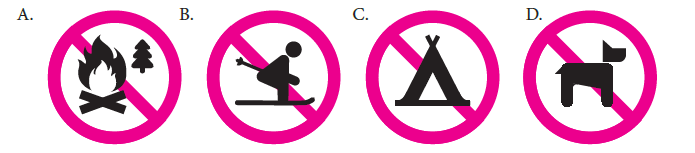 A. ……………………………………………………………………………………………….B. ……………………………………………………………………………………………….C. ……………………………………………………………………………………………….D. ……………………………………………………………………………………………….3. Uzupełnij schemat. Napisz, na czym polega ścisła ochrona przyrody, a na czym – ochrona czynna.4. Napisz, gdzie można zobaczyć poniższą tabliczkę i co ona oznacza.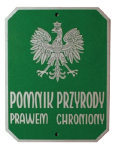 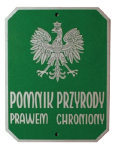 ZADANIE DLA CHĘTNYCH Porównaj poniższą mapę z mapą zamieszczoną w podręczniku (s. 157). Zapisz nazwy parków narodowych oznaczonych podanymi liczbami. Dla ułatwienia używaj skrótu PN dla zwrotu Park Narodowy – zadanie dla chętnych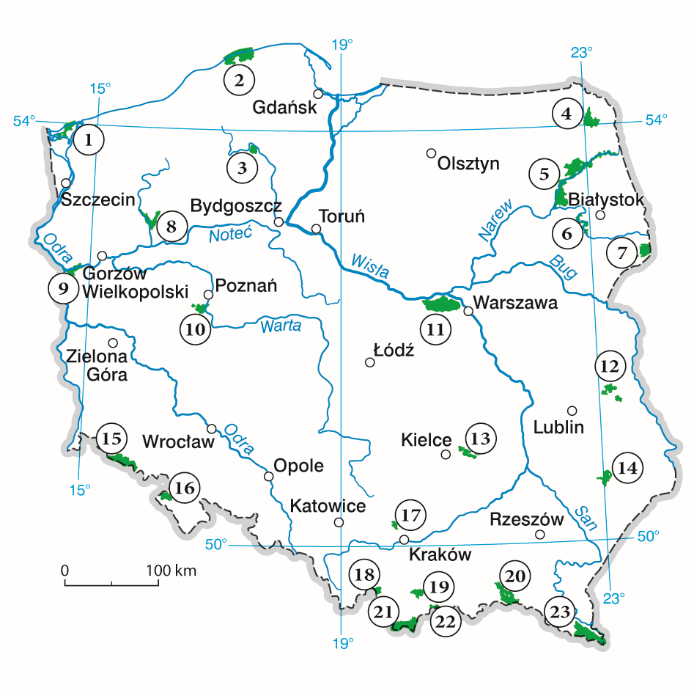 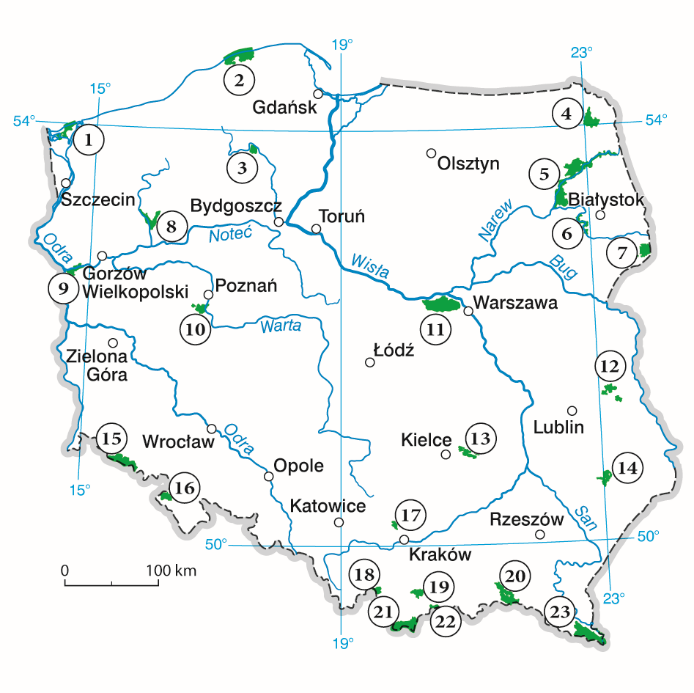 